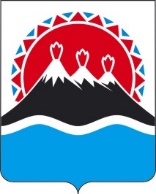 ПРОЕКТ П О С Т А Н О В Л Е Н И ЯРЕГИОНАЛЬНОЙ СЛУЖБЫ ПО ТАРИФАМ И ЦЕНАМ  КАМЧАТСКОГО КРАЯ                   г. Петропавловск-КамчатскийВ соответствии с Федеральным законом от 27.07.2010 № 190-ФЗ «О теплоснабжении», постановлением Правительства Российской Федерации от 22.10.2012 № 1075 «О ценообразовании в сфере теплоснабжения», приказами ФСТ России от 13.06.2013 № 760-э «Об утверждении Методических указаний по расчету регулируемых цен (тарифов) в сфере теплоснабжения», от 07.06.2013 № 163 «Об утверждении Регламента открытия дел об установлении регулируемых цен (тарифов) и отмене регулирования тарифов в сфере теплоснабжения», постановлением Правительства Камчатского края от 19.12.2008 № 424-П «Об утверждении Положения о Региональной службе по тарифам и ценам Камчатского края», протоколом Правления Региональной службы по тарифам и ценам Камчатского края от 29.09.2021 № xxПОСТАНОВЛЯЮ:Внести в приложение 1, 2 к постановлению Региональной службы по тарифам и ценам Камчатского края «Об установлении тарифа на тепловую энергию, поставляемую АО «Петропавловск-Камчатский морской торговый порт» потребителям Петропавловск-Камчатского городского округа, на 2021-2023 годы» изменения изложив их в редакции согласно приложениям 1, 2 к настоящему постановлению.Настоящее постановление вступает в силу через десять дней после дня его официального опубликования.Приложение 1к постановлению Региональной службыпо тарифам и ценам Камчатского краяот 29.09.2021 № xxxДолгосрочные параметры регулирования для АО «Петропавловск-Камчатский морской торговый порт», устанавливаемые для формирования тарифов с применением метода индексации установленных тарифов потребителям Петропавловск-Камчатского городского округа, на 2021-2023 годы<*> Заполняется в случае, если регулируемой организацией утверждена программа в области энергосбережения и повышения энергетической эффективности в соответствии с законодательством Российской Федерации об энергосбережении и о повышении энергетической эффективности.<**> Заполняется в случае, если орган регулирования применяет понижающий коэффициент на переходный период в соответствии с Правилами распределения расхода топлива.Приложение 2к постановлению Региональной службыпо тарифам и ценам Камчатского края от 29.09.2021 № xxxЭкономически обоснованные тарифы на тепловую энергию, поставляемую АО «Петропавловск-Камчатский морской торговый порт» потребителям Петропавловск-Камчатского городского округа, на 2021-2023 годы* Выделяется в целях реализации пункта 6 статьи 168 Налогового кодекса Российской Федерации (часть вторая).* Экономически обоснованные тарифы на тепловую энергию, поставляемую
АО «Петропавловск-Камчатский морской торговый порт» для потребителей Петропавловск-Камчатского городского округа указаны без учета НДС.[Дата регистрации]№[Номер документа]О внесении изменений в приложение 1, 2 к постановлению Региональной службы по тарифам и ценам Камчатского края «Об установлении тарифа на тепловую энергию, поставляемую АО «Петропавловск-Камчатский морской торговый порт» потребителям Петропавловск-Камчатского городского округа, на 2021-2023 годы»Врио руководителя[горизонтальный штамп подписи 1]В.А. ГубинскийN п/пНаименование регулируемого вида деятельности организацииГодБазовый уровень операционных расходовИндекс эффективности операционных расходовНормативный уровень прибылиПоказатели энергосбережения и энергетической эффективности*Показатели энергосбережения и энергетической эффективности*Показатели энергосбережения и энергетической эффективности*Реализация программ в области энергосбережения и повышения энергетической эффективности*Динамика изменения расходов на топливо**N п/пНаименование регулируемого вида деятельности организацииГодБазовый уровень операционных расходовИндекс эффективности операционных расходовНормативный уровень прибылиУдельный расход условного топлива на производство единицы тепловой энергии, отпускаемой с коллекторов источников тепловой энергииОтношение величины технологических потерь тепловой энергии, теплоносителя к материальной характеристике тепловой сетиВеличина технологических потерь при передаче тепловой энергииРеализация программ в области энергосбережения и повышения энергетической эффективности*Динамика изменения расходов на топливо**N п/пНаименование регулируемого вида деятельности организацииГодтыс. руб.%%кг у.т./ГкалГкал/кв. мГкал12345678910111Поставка тепловой энергии (мощности) потребителям2021 год3409-------1Поставка тепловой энергии (мощности) потребителям2022 год34091,00------1Поставка тепловой энергии (мощности) потребителям2023 год34091,00------№ п/пНаименование регулируемой организацииВид тарифаГод (период)ВодаОтборный пар давлениемОтборный пар давлениемОтборный пар давлениемОтборный пар давлениемОстрый и редуцированный пар№ п/пНаименование регулируемой организацииВид тарифаГод (период)Водаот 1,2 до 2,5 кг/см2от 2,5 до 7,0 кг/см2от 7,0 до 13,0 кг/см2свыше 13,0 кг/см2Острый и редуцированный пар1.Для потребителей, в случае отсутствия дифференциации тарифов по схеме подключенияДля потребителей, в случае отсутствия дифференциации тарифов по схеме подключенияДля потребителей, в случае отсутствия дифференциации тарифов по схеме подключенияДля потребителей, в случае отсутствия дифференциации тарифов по схеме подключенияДля потребителей, в случае отсутствия дифференциации тарифов по схеме подключенияДля потребителей, в случае отсутствия дифференциации тарифов по схеме подключенияДля потребителей, в случае отсутствия дифференциации тарифов по схеме подключенияДля потребителей, в случае отсутствия дифференциации тарифов по схеме подключенияДля потребителей, в случае отсутствия дифференциации тарифов по схеме подключения1.1АО «Петропавловск-Камчатский морской торговый порт»одноставочный руб./Гкал20211.2АО «Петропавловск-Камчатский морской торговый порт»одноставочный руб./Гкал01.01.2021 -30.06.20216596,351.3АО «Петропавловск-Камчатский морской торговый порт»одноставочный руб./Гкал01.07.2021 -  31.12.20217 437,041.4АО «Петропавловск-Камчатский морской торговый порт»одноставочный руб./Гкал20221.5АО «Петропавловск-Камчатский морской торговый порт»одноставочный руб./Гкал01.01.2022 -30.06.20227 000,001.6АО «Петропавловск-Камчатский морской торговый порт»одноставочный руб./Гкал01.07.2022 -  31.12.20227 268,111.7АО «Петропавловск-Камчатский морской торговый порт»одноставочный руб./Гкал20231.8АО «Петропавловск-Камчатский морской торговый порт»одноставочный руб./Гкал01.01.2023 -30.06.20237 268,111.9АО «Петропавловск-Камчатский морской торговый порт»одноставочный руб./Гкал01.07.2023 -  31.12.20237 515,32АО «Петропавловск-Камчатский морской торговый порт»двухставочныйХХХХХХХАО «Петропавловск-Камчатский морской торговый порт»ставка за тепловую энергию, руб./ГкалАО «Петропавловск-Камчатский морской торговый порт»ставка за содержание тепловой мощности, тыс.руб./Гкал/ч в мес.АО «Петропавловск-Камчатский морской торговый порт»Население (тарифы указываются с учетом НДС)*Население (тарифы указываются с учетом НДС)*Население (тарифы указываются с учетом НДС)*Население (тарифы указываются с учетом НДС)*Население (тарифы указываются с учетом НДС)*Население (тарифы указываются с учетом НДС)*Население (тарифы указываются с учетом НДС)*Население (тарифы указываются с учетом НДС)*1.10АО «Петропавловск-Камчатский морской торговый порт»одноставочный руб./Гкал1.11АО «Петропавловск-Камчатский морской торговый порт»одноставочный руб./ГкалАО «Петропавловск-Камчатский морской торговый порт»двухставочныйХХХХХХХАО «Петропавловск-Камчатский морской торговый порт»ставка за тепловую энергию, руб./ГкалАО «Петропавловск-Камчатский морской торговый порт»ставка за содержание тепловой мощности, тыс.руб./Гкал/ч в мес.